7  4  5    4  6  2    1  0  3  .   6  5   2When naming numbers remember to say the number and then its cage name.  For example: 745 462 103.652We start by saying the numbers in the first cage.Seven hundred forty five (Then the cage name)  millionThenFour hundred sixty two (Then the cage name) thousandsThenOne hundred three (This cage does not have a name)Finally we have the decimal! The tricky but not so tricky part! Here we say the number and then say the name of the last place value spot filled.  Six hundred fifty-two (last place value spot filled is) thousandths745 462 103. 652 Seven hundred forty-five million four hundred sixty-two thousand one hundred three AND six hundred fifty-two thousands. Notice that I used the word AND which stands for the decimal point. 7  4  5    4  6  2    1  0  3  .   6  5   When naming numbers remember to say the number and then its cage name.  For example: 745 462 103.65We start by saying the numbers in the first cage.Seven hundred forty five (Then the cage name)  millionThenFour hundred sixty two (Then the cage name) thousandsThenOne hundred three (This cage does not have a name)Finally we have the decimal! The tricky but not so tricky part! Here we say the number and then say the name of the last place value spot filled.  Sixty-five (last place value spot filled is) hundredths745 462 103. 65 Seven hundred forty-five million four hundred sixty-two thousand one hundred three AND sixty-five hundredths. Notice that I used the word AND which stands for the decimal point. 7  4  5    4  6  2    1  0  3  .   6     When naming numbers remember to say the number and then its cage name.  For example: 745 462 103.6We start by saying the numbers in the first cage.Seven hundred forty five (Then the cage name)  millionThenFour hundred sixty two (Then the cage name) thousandsThenOne hundred three (This cage does not have a name)Finally we have the decimal! The tricky but not so tricky part! Here we say the number and then say the name of the last place value spot filled.  Six (last place value spot filled is) tenths745 462 103. 6Seven hundred forty-five million four hundred sixty-two thousand one hundred three AND six tenths. Notice that I used the word AND which stands for the decimal point. 7  4  5    4  6  2    1  0  3  .   6   0 When naming numbers remember to say the number and then its cage name.  For example: 745 462 103.60We start by saying the numbers in the first cage.Seven hundred forty five (Then the cage name)  millionThenFour hundred sixty two (Then the cage name) thousandsThenOne hundred three (This cage does not have a name)Finally we have the decimal! The tricky but not so tricky part! Here we say the number and then say the name of the last place value spot filled.  Sixty (last place value spot filled is) hundredths745 462 103. 60Seven hundred forty-five million four hundred sixty-two thousand one hundred three AND sixty hundredths. Notice that I used the word AND which stands for the decimal point. 7  4  5    4  6  2    1  0  3  .   6   0   0When naming numbers remember to say the number and then its cage name.  For example: 745 462 103.600We start by saying the numbers in the first cage.Seven hundred forty five (Then the cage name)  millionThenFour hundred sixty two (Then the cage name) thousandsThenOne hundred three (This cage does not have a name)Finally we have the decimal! The tricky but not so tricky part! Here we say the number and then say the name of the last place value spot filled.  Six hundred (last place value spot filled is) thousandths745 462 103. 600Seven hundred forty-five million four hundred sixty-two thousand one hundred three AND six hundred thousandths. Notice that I used the word AND which stands for the decimal point. Cage name: MILLIONS Hundreds  Tens  Ones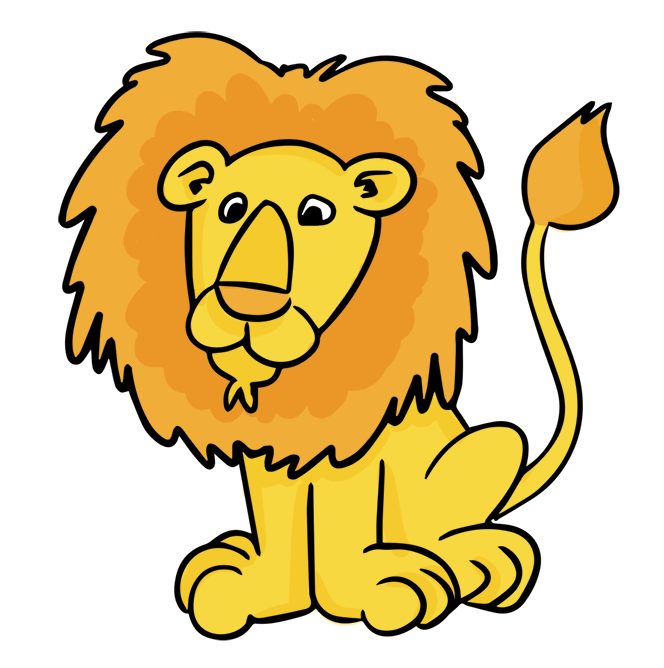 Cage name: THOUSANDS  Hundreds  Tens  OnesONES (No cage name) Hundreds  Tens Ones.     Tenths  Hundredths  ThousandthsCage name: MILLIONS Hundreds  Tens  OnesCage name: THOUSANDS  Hundreds  Tens  OnesONES (No cage name) Hundreds  Tens Ones.     Tenths  Hundredths  ThousandthsCage name: MILLIONS Hundreds  Tens  OnesCage name: THOUSANDS  Hundreds  Tens  OnesONES (No cage name) Hundreds  Tens Ones.     Tenths  Hundredths  ThousandthsCage name: MILLIONS Hundreds  Tens  OnesCage name: THOUSANDS  Hundreds  Tens  OnesONES (No cage name) Hundreds  Tens Ones.     Tenths  Hundredths  ThousandthsCage name: MILLIONS Hundreds  Tens  OnesCage name: THOUSANDS  Hundreds  Tens  OnesONES (No cage name) Hundreds  Tens Ones.     Tenths  Hundredths  Thousandths